INDICAÇÃO Nº 04430/2013Sugere ao Poder Executivo Municipal operação “tapa buraco” na Rua Mombuca de fronte ao nº 522 no bairro Jd. das Laranjeiras.Excelentíssimo Senhor Prefeito Municipal, Nos termos do Art. 108 do Regimento Interno desta Casa de Leis, dirijo-me a Vossa Excelência para sugerir que, por intermédio do Setor competente, seja executada operação “tapa buraco” na Rua Mombuca de fronte ao nº 522 no bairro Jd. das Laranjeiras, neste município. Justificativa:Conforme visita realizada “in loco”, este vereador pôde constatar que na camada asfáltica foi aberto um buraco, fato este que prejudica as condições de tráfego e potencializa a ocorrência de acidentes, bem como o surgimento de avarias nos veículos automotores que por esta via diariamente trafegam.Plenário “Dr. Tancredo Neves”, em 02 de Agosto de 2013.ALEX ‘BACKER’-Vereador-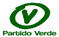 